Date and signature  I confirm that I am authorised to enter into legally binding agreements on behalf of the applicant, and I confirm that to the best of my judgement the information in this application is correct. _________________						______________________Place and date							Name, title and signature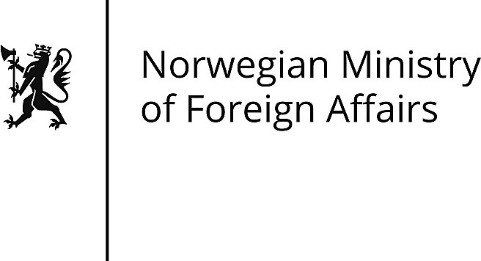 Application for grants from the 
 Ministry of Foreign Affairs
S02 - Application for small scale grantsApplication for grants from the 
 Ministry of Foreign Affairs
S02 - Application for small scale grants
Ministry of Foreign AffairsPostbox 8114 DepN-0032 Oslo
Ministry of Foreign AffairsPostbox 8114 DepN-0032 OsloThe application and attachments should be sent to post@mfa.no with a copy to the unit responsible for the grant scheme. For more information see regjeringen.noRead this firstThe budget and results framework should be attached to the application. In principle, all the information asked for in the application form should be filled in. If any questions are not relevant, this should be explained. Instructions and questions that may be relevant are provided in the comments.Read this firstThe budget and results framework should be attached to the application. In principle, all the information asked for in the application form should be filled in. If any questions are not relevant, this should be explained. Instructions and questions that may be relevant are provided in the comments.Read this firstThe budget and results framework should be attached to the application. In principle, all the information asked for in the application form should be filled in. If any questions are not relevant, this should be explained. Instructions and questions that may be relevant are provided in the comments.Key informationName of applicant (and abbreviation)Name of applicant (and abbreviation)Grant schemeUnit responsible for the grant scheme (in the Ministry or at a mission abroad)Total amount applied for (in NOK)Year 1Year 2Year 3PART I: GENERAL INFORMATION ABOUT THE APPLICANTPART I: GENERAL INFORMATION ABOUT THE APPLICANTPART I: GENERAL INFORMATION ABOUT THE APPLICANTPART I: GENERAL INFORMATION ABOUT THE APPLICANTPART I: GENERAL INFORMATION ABOUT THE APPLICANTPART I: GENERAL INFORMATION ABOUT THE APPLICANT1. Contact information, applicant1. Contact information, applicant1. Contact information, applicant1. Contact information, applicant1. Contact information, applicant1. Contact information, applicant1.1 Postal address1.1 Postal address1.1 Postal address1.1 Postal address1.1 Postal address1.1 Postal address1.2 Telephone no.1.3 Email address1.3 Email address1.3 Email address1.3 Email address1.3 Email address1.4 Website1.4 Website1.4 Website1.4 Website1.4 Website1.4 Website1.5 Contact person, name and title1.5 Contact person, name and title1.5 Contact person, name and title1.5 Contact person, name and title1.5 Contact person, name and title1.5 Contact person, name and title1.6 Contact person, email address1.6 Contact person, email address1.6 Contact person, email address1.7 Contact person, telephone no.1.7 Contact person, telephone no.1.7 Contact person, telephone no.2. About the applicant2. About the applicant2. About the applicant2. About the applicant2. About the applicant2. About the applicant2.1 Type of organisation (enter a cross in one box per line)2.1 Type of organisation (enter a cross in one box per line)2.1 Type of organisation (enter a cross in one box per line)2.1 Type of organisation (enter a cross in one box per line)2.1 Type of organisation (enter a cross in one box per line)2.1 Type of organisation (enter a cross in one box per line) Governmental/public Non-governmental, specify:       Non-governmental, specify:       Non-governmental, specify:       Non-governmental, specify:       Multilateral Norwegian, org. no.: Norwegian, org. no.: Non-Norwegian, org. no. if relevant:       Non-Norwegian, org. no. if relevant:       Non-Norwegian, org. no. if relevant:       Non-Norwegian, org. no. if relevant:      2.2 Brief description of applicant2.2 Brief description of applicant2.2 Brief description of applicant2.2 Brief description of applicant2.2 Brief description of applicant2.2 Brief description of applicant2.3 Brief description of applicant’s routines for procurement, anti-corruption work and internal control2.3 Brief description of applicant’s routines for procurement, anti-corruption work and internal control2.3 Brief description of applicant’s routines for procurement, anti-corruption work and internal control2.3 Brief description of applicant’s routines for procurement, anti-corruption work and internal control2.3 Brief description of applicant’s routines for procurement, anti-corruption work and internal control2.3 Brief description of applicant’s routines for procurement, anti-corruption work and internal control2.4 Information about the auditor2.4 Information about the auditor2.4 Information about the auditor2.4 Information about the auditor2.4 Information about the auditor2.4 Information about the auditor2.5 Has the applicant previously received support from the Ministry, a mission abroad, Norad or FK Norway?   No  Yes  If yes, give details:2.5 Has the applicant previously received support from the Ministry, a mission abroad, Norad or FK Norway?   No  Yes  If yes, give details:2.5 Has the applicant previously received support from the Ministry, a mission abroad, Norad or FK Norway?   No  Yes  If yes, give details:2.5 Has the applicant previously received support from the Ministry, a mission abroad, Norad or FK Norway?   No  Yes  If yes, give details:2.5 Has the applicant previously received support from the Ministry, a mission abroad, Norad or FK Norway?   No  Yes  If yes, give details:2.5 Has the applicant previously received support from the Ministry, a mission abroad, Norad or FK Norway?   No  Yes  If yes, give details:3. Bank details3. Bank details3. Bank details3. Bank details3. Bank details3. Bank details3.1 Name and address of the bank3.1 Name and address of the bank3.1 Name and address of the bank3.1 Name and address of the bank3.1 Name and address of the bank3.1 Name and address of the bank3.2 Name of the account holder3.2 Name of the account holder3.2 Name of the account holder3.2 Name of the account holder3.2 Name of the account holder3.2 Name of the account holder3.3 Account number/IBAN number3.3 Account number/IBAN number3.4 Swift-code3.4 Swift-code3.5 Currency of the account3.5 Currency of the accountPART II: THE PROJECT/PROGRAMMEPART II: THE PROJECT/PROGRAMME4. General information about the project/programme4. General information about the project/programme4.1 Where will the project/programme be implemented (area/country)?4.1 Where will the project/programme be implemented (area/country)?4.2 Project/programme duration (mm.yyyy–mm.yyyy)4.2 Project/programme duration (mm.yyyy–mm.yyyy)4.3 Sector/field4.3 Sector/field4.4 Is the application for additional support for a project/programme that is already receiving or has already received support?4.4 Is the application for additional support for a project/programme that is already receiving or has already received support? No Yes, agreement no.:      4.5 If yes, give a brief description of the results achieved so far and status for the project that has previously received support4.5 If yes, give a brief description of the results achieved so far and status for the project that has previously received support5. Applicant’s competence and capacity to carry out the project/programme5. Applicant’s competence and capacity to carry out the project/programme5.1 The applicant’s experience with the thematic and geographical area of the project/programme and other relevant experience5.1 The applicant’s experience with the thematic and geographical area of the project/programme and other relevant experience6. Description of the project/programme and anticipated results6. Description of the project/programme and anticipated results6.1 Describe the project’s main activities, main objectives and target group6.1 Describe the project’s main activities, main objectives and target group6.2 Description of the project/programme6.2 Description of the project/programme7. Risk, cross-cutting issues and sustainability7. Risk, cross-cutting issues and sustainability7.1. Assess what risks could affect goal achievement. Also describe the risks that could have a negative impact on cross-cutting issues (human rights, women’s rights and gender equality, climate and the environment, and anti-corruption)7.1. Assess what risks could affect goal achievement. Also describe the risks that could have a negative impact on cross-cutting issues (human rights, women’s rights and gender equality, climate and the environment, and anti-corruption)7.2. Describe the sustainability, local ownership and exit strategy of the project/programme7.2. Describe the sustainability, local ownership and exit strategy of the project/programme8. Budget and financing plan8. Budget and financing plan8.1. Comments to the attached budget8.1. Comments to the attached budget9. Additional information9. Additional information9.1 Any additional information of relevance for the application9.1 Any additional information of relevance for the applicationDEL III: VEDLEGG Number ___ Budget (mandatory) 
 Number ___ Results framework
 Number ___ Implementation/activity plan
 Number ___ Theory of change
 Number ___ Documentation of bank details
 Number ___ ____________________________
 Number ___ ____________________________
